Team CarolinaParticipationAgreement Fall 20221.	I (We) agree to become members of Team Carolina for the entire 2022 Fall season and permit____________________________________ to be a player member.I (We), as the parent(s)/guardian(s) of our son/daughter, have read all materials concerning the policies and practices of the Team Carolina and agree to abide by the rules established therein.I (We) understand I (we) are responsible for transportation our child to all practices and tournaments for the duration of the season, and that coaches are not allowed to transport players without signed parental permission or unless they are also a parent of said child.I (We) understand that parents must provide chaperones for all multi-day tournaments. We will share in that responsibility, as needed.I (We) understand the time commitment involved in practice and competition, as listed on practice and tournament schedules. We understand that there will be no refunds or fee reductions due to inability to attend tournaments.I (We) agree to abide by the Parent and Player Codes of Conduct.I (We) accept that failure to abide by this code of conduct will result in disciplinary action and could result in dismissal from the Team and Association.I (We) understand that Tournament entry fees are extra for each team and will be administered by a volunteer team parent or team representative. I (We) understand that Hoop Lab has no involvement with the accounting of any team fund for tournament/event participation.I (We) understand that should our child quit the team or be discharged from the Association for violations of this Code or other reasons, I (We) will forfeit all monies previously paid, and all remaining monies due (the balance of the annual membership fee) shall become payable immediately.I (We) have reviewed the fee schedule of this agreement and understand that the individual must pay all fees in full in accordance with the fee schedule, regardless of the duration of participation, since acceptance of a position on a team precludes Team Carolina from providing opportunities to other players.I (We) recognize that the base fees are developed for administrative fees, court fees for practice time and coaching fees. I understand that tournament and travel costs are not included in the base fees and that those costs can only be estimated at the beginning of the year as the final tournament schedule will dictate all applicable fees.I (We) understand that a late fee will be charged for late payments and that if we are more than 30 days overdue, our child will not be allowed to participate in any club activities, to include practices and tournaments.I (We) understand our child is not permitted to play for another AAU or Club Basketball Organization or team during the duration of the 2022 Fall Season, and doing so is grounds for immediate dismissal from Hoop Lab & Team Carolina.I (We) agree to allow Hoop Lab & Team Carolina to use my player’s image and profile information for marketing purposes, to include posting on club website and club recruiting and marketing material. We understand that Hoop Lab/JWB Elite Training will not share personal information beyond that included in Player Profiles outside the Club without prior permission.I (We) agree to indemnify, defend and hold Hoop Lab/JWB Elite Training, Team Carolina, it’s Coaches, Staff, Players and other Representatives harmless from all claims (Including claims based upon the alleged negligence of the Hoop Lab/JWB Elite Training and/or Team Carolina), it’s coaches, staff, players and other representatives), liabilities, suits, losses and damages and expenses (including court costs) arising out of this agreement.Parent/Guardian Name(s):__________________________________________________________________________________Parent Signature(s): ___________________________________                 Date:___________Player Name:______________________________________________________________________Player Signature: __________________________________________ Date:_________________________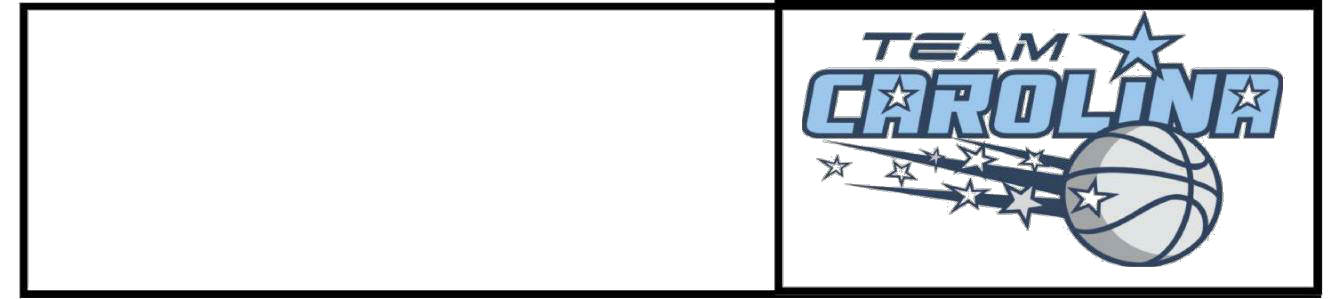 